                                                          РЕШЕНИЕ	О внесении изменений и дополнений в решение Совета сельского поселения Лемазинский сельсовет муниципального района Дуванский район Республики Башкортостан от 17.08.2020 года № 47 «Об утверждении Положения о старосте села Лемазы, входящего в состав  Совета сельского поселения Лемазинский сельсовет муниципального района Дуванский район Республики Башкортостан»      Рассмотрев  протест Дуванской районной прокуратуры на решение Совета сельского поселения Лемазинский сельсовет муниципального района Дуванский район Республики Башкортостан от 17.08.2020 года № 47 «Об утверждении Положения о старосте села Лемазы, входящего в состав  Совета сельского поселения Лемазинский сельсовет муниципального района Дуванский район Республики Башкортостан», в целях приведения нормативных правовых актов в соответствие с действующим законодательством, Совет сельского поселения Лемазинский сельсовет муниципального района Дуванский район Республики Башкортостан, Р Е Ш И Л:	1. Внести следующие изменения и дополнения в отдельные пункты  Положения о старосте села Лемазы, входящего в состав Совета сельского поселения Лемазинский сельсовет муниципального района Дуванский район Республики Башкортостан  (далее Положение), утвержденное решением Совета сельского поселения Лемазинский сельсовет от 17.08.2020 года № 47	1.1.  ч. 5 статьи 1 Положения изложить в следующей редакции:5. Староста сельского населенного пункта назначается из числа граждан Российской Федерации, проживающих на территории данного сельского населенного пункта и обладающих активным избирательным правом, либо граждан Российской Федерации, достигших на день представления сходом граждан 18 лет и имеющих в собственности жилое помещение, расположенное на территории данного сельского населенного пункта»;          1.2. пункт 1 ч. 6 статьи 1 Положения изложить в следующей редакции:6. Старостой сельского населенного пункта не может быть назначено лицо замещающее государственную должность, должность государственной гражданской службы, муниципальную должность, за исключением муниципальной должности депутата Совета сельского поселения Лемазинский сельсовет муниципального района Дуванский район РБ, осуществляющего свои полномочия на непостоянной основе, или должность муниципальной службы»;	1.3. пункт 3 статьи 4  Положения изложить в следующей редакции: 3. Полномочия старосты сельского населенного пункта прекращаются досрочно по решению Совета сельского поселения Лемазинский сельсовет муниципального района Дуванский район РБ, в состав которого входит данный сельский населенный пункт, по представлению схода граждан сельского населенного пункта, а также в случаях прекращения гражданства Российской Федерации либо гражданства иностранного государства – участника международного договора Российской Федерации, в соответствии с которым иностранный гражданин имеет право быть избранным в органа местного самоуправления, наличия гражданства (подданства) иностранного государства либо вида на жительство или иного документа, подтверждающего право на постоянное проживание на территории иностранного государства гражданина Российской Федерации либо иностранного гражданина, имеющего право на основании международного договора Российской Федерации быть избранным в Совет сельского поселения Лемазинский сельсовет муниципального района Дуванский район РБ, если иное не предусмотрено международным договором Российской Федерации».        2. Обнародовать данное решение на информационном стенде в здании администрации сельского поселения Лемазинский сельсовет муниципального района Дуванский район Республики Башкортостан  и разместить на официальном  сайте  сельского поселения Лемазинский сельсовет муниципального района Дуванский район Республики Башкортостан в сети общего доступа «Интернет».Глава сельского поселения                                                                                Н.В. Кобяков28 апреля 2023 г.№ 113Башҡортостан РеспубликаһыныңДыуан районы муниципаль районының Ләмәҙ  ауылауыл биләмәһенең ауыл   советы хакимиәте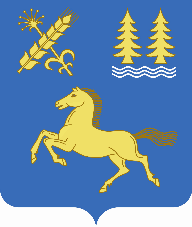 Совет сельского поселения Лемазинский сельсовет муниципального района Дуванский районРеспублики Башкортостан